Beitrittserklärung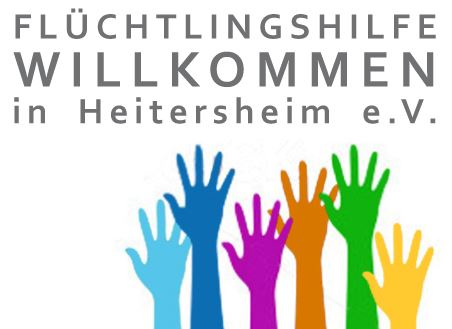 Hiermit beantrage ich,Name, Vorname:	…………………………………………	Straße:		………………………………………….PLZ, Ort:		………………………………………….Geburtsdatum:	………………………………………….Telefon:		………………………………………….e-Mail:		………………………………………….die Mitgliedschaft in „Flüchtlingshilfe Willkommen in Heitersheim“Jahresbeitrag:Aktiv Erwachsene 15:00 € ; Jugendliche 0 € ; Familienbeitrag 25,00 €Ich werde mich in folgenden Bereichen engagieren (bitte ankreuzen)     Sprache;      Arbeit;     Wohnungssuche/Unterkunft;     Feste/Freizeit/Verein;    RechtPassiv  (         ) bitte Betrag einsetzen mindestens jedoch 15,00 € Zahlungstermin:   jährlich zum 01.07. _______________________________________________Ort, Datum Unterschriftges. Vertreter bei MinderjährigenFlüchtlingshilfe Willkommen in HeitersheimErwin Reisgies, Badhausstraße 3, 79423 HeitersheimSEPA-LastschriftmandatMandatsreferenz: (wird separat mitgeteilt)Ich ermächtige den Zahlungsempfänger Flüchtlingshilfe Willkommen in HeitersheimZahlungen von meinem Konto mittels Lastschrift einzuziehen.Zugleich weise ich mein Kreditinstitut an, die vom Zahlungsempfänger Flüchtlingshilfe Willkommen in Heitersheim auf mein Konto gezogenen Lastschriften einzulösen.Hinweis: Ich kann innerhalb von acht Wochen, beginnend mit demBelastungsdatum, die Erstattung des belasteten Betrages verlangen.Es gelten dabei die mit meinem Kreditinstitut vereinbarten Bedingungen.Zahlungsart: Wiederkehrende ZahlungName, Vorname:_______________________________(Kontoinhaber)Straße:		________________________________PLZ, Ort:	________________________________IBAN:		________________________________BIC:		_______________________________________________,Ort Datum___________________________________Unterschrift Kontoinhaber